              Уважаемые жители!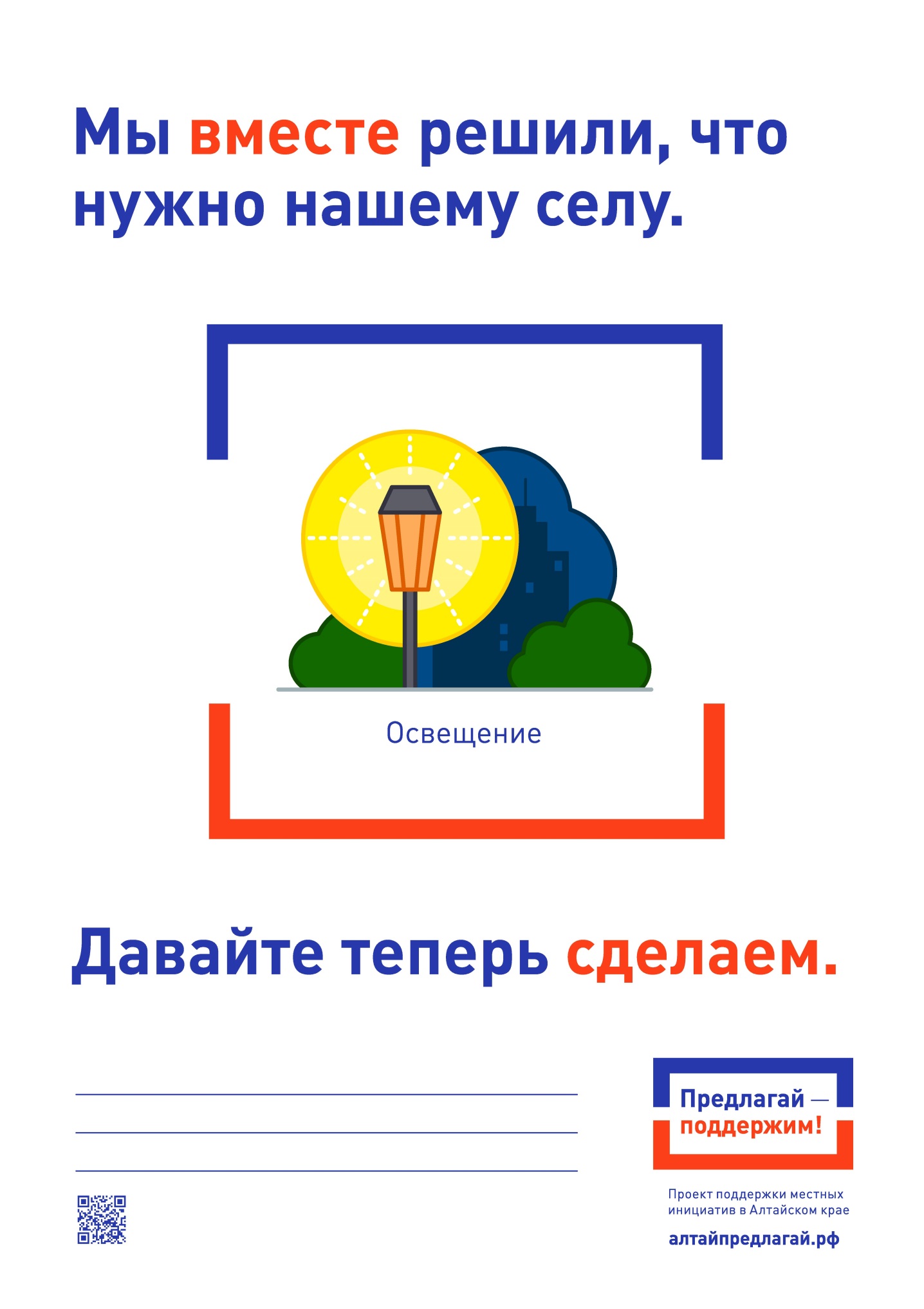 Наше село с  проектом « уличное освещение»  признано победителем краевого конкурса «Проект поддержки местных инициатив 2018».  Проект выбирали сами  жители, и  выполнение работ также будет осуществляться  с участием населения в форме денежного вклада,   контроля за ходом реализации проекта. Проект поддержки местных инициатив  сегодня является наиболее распространенной практикой инициативного бюджетирования в России. Главной его целью является вовлечение граждан в решение вопросов местного значения, в развитие общественной инфраструктуры своей малой родины.    Все возможные вопросы и предложения по тел: 98334,98338